Volunteer Purpose and ImpactDonor retention is a key part of the 2018-2019 LSS-SW Strategic Plan and relates directly to both the long-term goal of Building a reserve capable of supporting cash-flow needs and the short-term goal of building a successful individual giving program. The Donor Communication and Retention Intern will work closely with the Resource Development Manager and Director of Development to implement donor retention strategies outlined in the Donor Retention Project Plan. The intern will play a vital role in creating content and managing the automation of donor communication and recognition emails and mailings.Responsibilities and Key DeliverablesImplement Donor Retention Plan to recognize and engage monthly and other key donorsWrite donor communications including emails, letters, and cardsUpdate donor recognition and information on websiteSet up automations and email series in donor databaseResearch ideas and vendors for donor recognitionResearch best practices in donor retentionQualifications  Strong writing skillsProject management skillsAbility to work independentlyComputer skills including ability to learn donor databaseInterest in communications and/or fundraisingWorking Conditions The Donor Communication and Retention Intern will be working in a typical office setting with access to a desk and computer. They will have the opportunity to attend weekly Fund Development meetings and work closely with the Fund Development staff.Clearances Required & TrainingBackground checkTraining will be provided on donor retention and the donor database (Virtuous). The Resource Development Manager will explain tasks and projects, then be available to provide guidance and answer questions as needed.Location & TimeframeInternship opportunity as at the Phoenix Administrative officeLength can vary from 3 to 12 monthsMinimum commitment of 50-60 hoursPlease circle one of the following: I commit to this volunteer role for 3 months  6 months  12 months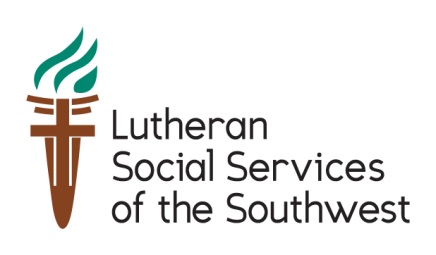 Volunteer Role Description Lutheran Social Services of the Southwest creates a foundation for almost 60,000 men, women and children to thrive across Arizona. We stabilize individuals and families during times of crisis and transition, we build a self-reliant foundation and we preserve dignity and respect.Volunteer SignatureDateLSS-SW Staff SignatureDate